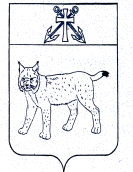 ПРОЕКТАДМИНИСТРАЦИЯ  УСТЬ-КУБИНСКОГО МУНИЦИПАЛЬНОГО ОКРУГАПОСТАНОВЛЕНИЕс. Устьеот                                                                                                                   № ___Об утверждении порядка предоставления и распределениясубсидии на возмещение части затрат организациям любых форм собственности и индивидуальным предпринимателям, занимающимся доставкой и реализацией продовольственных товаровв малонаселённые и труднодоступные населённые пункты Усть-Кубинского муниципального округа В соответствии со статьей 78 Бюджетного кодекса Российской Федерации, федеральными законами от 6 октября 2003 года, постановлением Правительства РФ от 18 сентября 2020 года № 1492 "Об общих требованиях к нормативным правовым актам, муниципальным правовым актам, регулирующим предоставление субсидий, в том числе грантов в форме субсидий, юридическим лицам, индивидуальным предпринимателям, а также физическим лицам - производителям товаров, работ, услуг, и о признании утратившими силу некоторых актов Правительства Российской Федерации и отдельных положений некоторых актов Правительства Российской Федерации", постановлением Правительства Вологодской области от 24 декабря 2019 года N 1300 "О государственной программе "Экономическое развитие Вологодской области на 2021 - 2025 годы», руководствуясь  статьей 42 Устава округа администрация округа ПОСТАНОВЛЯЕТ:1. Утвердить Порядок предоставления и распределения субсидии на возмещение части затрат организациям любых форм собственности и индивидуальным предпринимателям, занимающимся доставкой и реализацией продовольственных товаров в малонаселённые и труднодоступные населённые пункты Усть-Кубинского муниципального округа (приложение  1).2. Утвердить состав комиссии по рассмотрению заявлений и документов организаций любых форм собственности и индивидуальных предпринимателей, занимающимся доставкой и реализацией продовольственных товаров в малонаселённые и труднодоступные населённые пункты  Усть-Кубинского муниципального округа (приложение  2).3. Утвердить перечень малонаселённых и труднодоступных населённых пунктов Усть-Кубинского муниципального округа (приложение  3).4. Признать утратившими силу постановление администрации Усть-Кубинского муниципального района от 8 ноября  2021 года № 903 «Об утверждении порядка предоставления и распределения субсидии на возмещение части затрат организациям любых форм собственности и индивидуальным предпринимателям, занимающимся доставкой и реализацией продовольственных товаров  в малонаселённые и труднодоступные населённые пункты Усть-Кубинского муниципального района;	5. Настоящее постановление вступает в силу со дня его подписания, распространяется на правоотношения, возникшие с 1 января 2023 года, и подлежит обнародованию. Приложение 1к постановлению администрации округа                     от _________202_ №___П О Р Я Д О Кпредоставления и распределения субсидии на возмещение части затрат организациям любых форм собственности и индивидуальным предпринимателям, занимающимся доставкой и реализациейпродовольственных товаров в малонаселённые и труднодоступные населённые пункты Усть-Кубинского муниципального округа(далее-Порядок)1. Общие положения 1.1. Порядок предоставления и распределения субсидии на возмещение части затрат организациям любых форм собственности и индивидуальным предпринимателям, занимающимся доставкой и реализацией продовольственных товаров в малонаселенные и труднодоступные  населенные пункты Усть-Кубинского  муниципального округа (далее – Порядок) определяет категории организаций любых форм собственности и индивидуальных предпринимателей, занимающихся доставкой и реализацией продовольственных товаров в малонаселенные и труднодоступные населенные пункты Усть-Кубинского муниципального округа, имеющих право на получение субсидии на возмещение части затрат на горюче-смазочные материалы, произведенных при доставке и реализации продовольственных товаров в малонаселенные и труднодоступные населенные пункты Усть-Кубинского муниципального округа (далее – субсидия на ГСМ), цели, условия и порядок предоставления субсидии на ГСМ, порядок возврата субсидии на ГСМ в местный бюджет в случае нарушения условий, установленных при ее предоставлении.В Порядке используются следующие понятия:а) труднодоступный населённый пункт - сельский населённый пункт, который в силу природных, техногенных и иных обстоятельств и (или) отсутствия элементов инфраструктуры является труднодоступным для транспортных средств, не имеющий действующих стационарных торговых объектов;б) малонаселённый населённый пункт - сельский населённый пункт, число постоянно проживающего населения в котором составляет до 100 человек, не имеющий действующих стационарных торговых объектов.1.2. Целью предоставления субсидии на ГСМ является создание условий для обеспечения жителей малонаселённых и (или) труднодоступных населённых пунктов округа, в которых отсутствуют стационарные торговые  объекты,  продовольственными  товарами  путём  компенсации организациям любых форм собственности и индивидуальным предпринимателям, осуществляющим мобильную торговлю (далее - организации и ИП), части затрат на горюче-смазочные материалы, произведённых при доставке и реализации продовольственных товаров в малонаселённые и (или) труднодоступные населённые пункты. 1.3. Направлением затрат, на возмещение которых предоставляется субсидия на ГСМ, является компенсация части фактических затрат организаций и ИП, произведённых при доставке и реализации продовольственных товаров в малонаселённые и (или) труднодоступные населённые пункты. Субсидия на ГСМ предоставляется на возмещение части затрат на все виды горюче-смазочных материалов.1.4. При предоставлении субсидии на ГСМ отбор не проводится.1.5. Главным распорядителем бюджетных средств, до которого в соответствии с бюджетным законодательством Российской Федерации как получателя бюджетных средств доведены в установленном порядке лимиты бюджетных обязательств на соответствующий финансовый год и плановый период на предоставление субсидии на ГСМ, является  администрация Усть-Кубинского муниципального округа.1.6. Получателями субсидии на ГСМ являются организации и ИП, занимающиеся доставкой и реализацией продовольственных товаров в малонаселённые и труднодоступные населённые пункты Усть-Кубинского муниципального округа.1.7. Субсидия на ГСМ предоставляется администрацией Усть-Кубинского муниципального округа (далее - администрация) в пределах бюджетных ассигнований, предусмотренных в бюджете округа на соответствующий финансовый год и плановый период, и лимитов бюджетных обязательств, утверждённых в установленном порядке на предоставление субсидий.1.8. Сведения о субсидиях на ГСМ подлежат размещению на едином портале бюджетной системы Российской Федерации в информационно-телекоммуникационной сети "Интернет" не позднее 15-го рабочего дня, следующего за днем принятия решения о бюджете (проекта решения о внесении изменений в решение о бюджете) Усть-Кубинского муниципального округа. 2. Условия и порядок предоставления субсидии2.1. Информация о приеме заявлений на предоставление субсидии на ГСМ размещается в информационно-телекоммуникационной сети «Интернет» на официальном сайте округа не позднее 15 апреля года предоставления субсидии на ГСМ.Прием заявлений осуществляется в течение 10 календарных дней по истечении срока, предусмотренного абзацем первым настоящего пункта. В случае, когда первый или последний день приема и регистрации заявлений приходится на выходной день, первым или последним днем принятия заявлений считается следующий за ним первый рабочий день.2.2. Для получения субсидии заявитель представляет заявление по форме, установленной приложением  1 к настоящему Порядку.К заявлению прилагаются:1) выписка из Единого государственного реестра юридических лиц (выписка из Единого государственного реестра индивидуальных предпринимателей), выданная налоговым органом не ранее, чем за 15 дней до даты подачи заявления;2) справка, подтверждающая отсутствие у заявителя неисполненной обязанности по уплате налогов, сборов, страховых взносов, пеней, штрафов, процентов, подлежащих уплате в соответствии с законодательством Российской Федерации о налогах и сборах, выданная налоговым органом не ранее, чем за 15 дней до даты подачи заявления;3) анкета заявителя по форме, установленной приложением  2 к настоящему Порядку.Документы представляются представителем организации или ИП в администрацию округа  в одном экземпляре в печатном виде на бумажном носителе лично.Все документы должны быть заверены печатью и подписью претендента (или лица, им уполномоченного).Заявление  регистрируется отделом обеспечения деятельности и кадровой работы администрации округа в порядке, установленном Регламентом администрации округа, в день поступления.Заявитель, представивший документы, вправе их изменить или отозвать до истечения, установленного в извещении срока подачи заявления. 2.3. Требования, которым должен соответствовать заявитель на 1 число месяца, предшествующего месяцу, в котором планируется заключение соглашения о предоставлении субсидии:1) у заявителя должна отсутствовать неисполненная обязанность по уплате налогов, сборов, страховых взносов, пеней, штрафов, процентов, подлежащих уплате в соответствии с законодательством Российской Федерации о налогах и сборах;2) заявители - юридические лица не должны находиться в процессе реорганизации, ликвидации, в отношении них не введена процедура банкротства, деятельность заявителя не приостановлена в порядке, предусмотренном законодательством Российской Федерации, а заявители - индивидуальные предприниматели не должны прекратить деятельность в качестве индивидуального предпринимателя;3) заявители - юридические лица не должны являться иностранным юридическим лицом, а также российским юридическим лицом, в уставном (складочном) капитале которого доля участия иностранных юридических лиц, местом регистрации которых являются государство или территория, включённые в утверждаемый Министерством финансов Российской Федерации перечень государств и территорий, предоставляющих льготный налоговый режим налогообложения и (или) не предусматривающих раскрытия и предоставления информации при проведении финансовых операций (офшорные зоны) в отношении таких юридических лиц, в совокупности превышает 50 %;4) организация или ИП не должны получать средства из бюджета округа в соответствии с иными нормативными правовыми актами округа на возмещение затрат на цели, указанные в пункте 1.2 настоящего Порядка.2.4. Представленные заявителями документы рассматриваются комиссией, состав которой утвержден приложением 2 к настоящему постановлению. Заседание комиссии правомочно, если на нём присутствует не менее 2/3 от установленной численности.По результатам рассмотрения представленных заявителем документов в течение 3 рабочих дней после истечения срока, предусмотренного абзацем вторым пункта 2.1 настоящего Порядка, администрация округа принимает решение о предоставлении субсидии на ГСМ или об отказе в предоставлении таковой с указанием причин.2.4.1. Основания отказа в предоставлении субсидии на ГСМ:а) несоответствие представленных заявителем документов требованиям, установленным пунктом 2.2 настоящего Порядка, или непредставление (предоставление не в полном объёме) указанных документов;б) недостоверность представленной заявителем информации;в) несоответствие заявителя требованиям, установленным пункта 2.3 Порядка;г) представление документов с нарушением срока, установленного абзацем вторым пункта 2.1 настоящего Порядка.Итоги рассмотрения заявлений и документов, фиксируются в протоколе рассмотрения заявления и документов участника, который подписывается всеми присутствующими на заседании членами комиссии в день рассмотрения.Решение о предоставлении или об отказе в предоставлении субсидии на ГСМ принимается в форме постановления администрации.Уведомление о принятом решении направляется заявителю почтовой связью заказным письмом с уведомлением о вручении или вручается лично заявителю (его представителю) в течение 2 рабочих дней со дня его принятия.2.5. На основании принятого решения о предоставлении субсидии на ГСМ с организациями или ИП заключается соглашение, предусматривающее выплаты субсидии на возмещение части затрат на горюче-смазочные материалы, произведённых при доставке и реализации продовольственных товаров в малонаселённые и труднодоступные населённые пункты Усть-Кубинского муниципального округа (далее - соглашение).2.6. Заявитель, в отношении которого принято решение о предоставлении субсидии на ГСМ, в течение 2 рабочих дней после получения уведомления о предоставлении таковой обращается в администрацию для заключения соглашения.Соглашение составляется администрацией в соответствии с типовой формой, установленной приказом финансового управления администрации округа  в срок, не превышающий 2 рабочих дней со дня обращения заявителя за его заключением, и подписывается сторонами.Соглашением устанавливается значение результата предоставления субсидии на ГСМ, выраженного в количестве малонаселённых и труднодоступных населённых пунктов, обеспечиваемых услугами мобильной торговли в соответствии с маршрутами и графиками, указанными в таком соглашении (далее - значение результата предоставления субсидии на ГСМ).Соглашение заключается при условии:а) принятия заявителем обязательств по достижению значения результата предоставления субсидии на ГСМ;б) принятия заявителем обязательств по предоставлению отчётности, предусмотренной соглашением в соответствии с пунктом 3.1 настоящего Порядка, и дополнительной отчётности в случаях, когда сроки и форма предоставления такой отчётности предусмотрены соглашением;в) обращения заявителя в сроки, указанные в абзаце первом настоящего пункта;г) согласия заявителя на осуществление администрацией и органами муниципального финансового контроля проверок соблюдения им условий, целей и порядка предоставления субсидии на ГСМ, предусмотренного соглашением о предоставлении субсидии на ГСМ.Соглашением о предоставлении субсидии на ГСМ должно быть предусмотрено условие о согласовании новых условий такого соглашения или о расторжении такого соглашения при недостижении согласия по новым условиям в случае:1) уменьшения администрации ранее доведённых лимитов бюджетных обязательств, приводящего к невозможности предоставления субсидии на ГСМ в размере, определённом в соглашении о предоставлении субсидии на ГСМ;2) снижения коэффициента компенсации произведённых расходов при недостаточности утверждённых лимитов (остатков лимитов) бюджетных обязательств на предоставление субсидии на ГСМ в полном объёме заявленной потребности.В случае, если заявитель, в отношении которого принято решение о предоставлении субсидии на ГСМ, не обратился в срок, указанный в пункте 2.6 настоящего Порядка, в администрацию для заключения соглашения, такой заявитель считается уклонившимся от заключения соглашения.Один экземпляр соглашения, заключённого между получателем субсидии на ГСМ и администрацией, направляется получателю субсидии почтовой связью заказным письмом с уведомлением о вручении или вручается лично получателю субсидии (его представителю) в течение 2 рабочих дней со дня его подписания.2.7. Для получения субсидии на ГСМ получатель её представляет в администрацию в сроки, указанные в соглашении, заявление на получение такой субсидии по форме, установленной соглашением, с приложением следующих документов, подтверждающих затраты, произведённые при доставке и реализации продовольственных товаров в малонаселённые и (или) труднодоступные населённые пункты:1) копий первичных документов, подтверждающих фактические затраты организаций и ИП на ГСМ:а) путевых листов;            б) документов, подтверждающих фактически произведённые затраты на ГСМ (счёта-фактуры, накладные, кассовые чеки и др.),в) приказов об утверждении норм расхода ГСМ, рассчитанных в соответствии с распоряжением Министерства транспорта Российской Федерации        от 14 марта 2008 года № АМ-23-р «О введении в действие  методических рекомендаций «Нормы расхода топлива и смазочных материалов на автомобильном транспорте”» (обоснования применения повышающих расход топлива коэффициентов прикладываются в пакет документов в виде пояснительной записки).Копии документов должны быть представлены получателем субсидии на ГСМ в двух экземплярах с предъявлением подлинников, которые возвращаются получателю субсидии на ГСМ по окончании сверки с ними представленных копий;2) отчёта о достижении значения результата предоставления субсидии на ГСМ по форме, установленной типовой формой соглашения;3) справок органа местного самоуправления округа, подписанных уполномоченным лицом органа местного самоуправления округа, удостоверяющих факт доставки и реализации продовольственных товаров в соответствии с маршрутами и графиками, указанными в соглашении;4) расчёта затрат на доставку и реализацию продовольственных товаров в малонаселённые и (или) труднодоступные населённые пункты округа в электронном виде в формате Excel на бумажном носителе по форме, установленной приложением  3 к настоящему порядку.Не подлежат приёму документы, имеющие подчистки либо приписки, зачёркнутые слова по тексту, документы, исполненные карандашом, а также документы с повреждениями (бумаги), которые не позволяют читать текст и определить его полное или частичное смысловое содержание (отсутствие части слов, цифр или предложений).Документы регистрируются отделом обеспечения деятельности и кадровой работы администрации округа в порядке, установленном Регламентом администрации округа, в день поступления.2.8. Размер компенсации организациям и ИП части затрат на горюче-смазочные материалы, произведённых при доставке и реализации продовольственных товаров в малонаселённые и (или) труднодоступные населённые пункты, составляет не более 95 % фактически произведённых организациями и ИП затрат.Расчёт объёма субсидии на ГСМ определяется путём сложения сумм за каждый день, в который осуществлялась доставка и реализация товаров в труднодоступные и малонаселённые пункты:V = ∑ССумма ежедневного расхода ГСМ рассчитывается по формуле:С = S * P * N * К,где:С - сумма ежедневного расхода ГСМ, руб.;S - расстояние согласно путевому листу, км;P - цена ГСМ, руб. за единицу объёма;N - норма расхода ГСМ на 1 километр; К - коэффициент компенсации произведённых расходов, установленный абзацем 1 настоящего пункта на уровне не более 95 %.В случае недостаточности утвержденных лимитов (остатков лимитов) бюджетных обязательств на предоставление субсидии на ГСМ в полном объеме заявленной потребности, производится уменьшение коэффициента компенсации произведенных расходов (К) по следующей формуле:К= остаток ЛБО на конец отчетного периода / сумма заявленной потребности за отчетный период.2.9. Выплата субсидии на ГСМ производится по полугодиям. Возмещение расходов за первое полугодие производится в июле текущего года. Возмещение расходов за второе полугодие производится в декабре текущего года.2.10. Комиссия в течение 5 рабочих дней со дня регистрации документов, указанных пункте 2.7 настоящего Порядка, осуществляет проверку представленных документов на соответствие требованиям, установленным пунктом 2.7 настоящего Порядка, и соглашением.По результатам проверки в течение 2 рабочих дней после истечения срока, предусмотренного абзацем первым настоящего пункта, комиссия принимает решение о выплате субсидии на ГСМ или об отказе в выплате её с указанием причин.2.10.1. Основаниями отказа в выплате субсидии на ГСМ являются:а) несоответствие представленных получателем субсидии на ГСМ документов требованиям, установленным пунктом 2.7 настоящего Порядка, или непредставление (предоставление не в полном объёме) указанных документов;б) недостоверность представленной получателем субсидии на ГСМ информации.В случае, если принимается решение отказать получателю в выплате субсидии на ГСМ, заявление с прилагаемыми документами возврату не подлежит.2.10.2. Итоги рассмотрения документов на предоставление субсидии фиксируются в протоколе рассмотрения документов, который подписывается всеми присутствующими на заседании членами комиссии в день рассмотрения.Решение о выплате или об отказе в выплате субсидии на ГСМ принимается в форме постановления администрации.2.10.3. Секретарь комиссии в течение 2 рабочих дней со дня принятия соответствующего решения уведомляет получателя субсидии на ГСМ:1) о принятии решения о выплате субсидии на ГСМ (с приложением двух экземпляров подписанного со стороны администрации дополнительного соглашения к соглашению о предоставлении субсидии на ГСМ с указанием суммы выплаты);2) об отказе в выплате субсидии на ГСМ с указанием причин.Уведомление направляется посредством почтовой связи заказным письмом с уведомлением о вручении или вручается лично получателю субсидии на ГСМ (его представителю).2.11. Получатель субсидии на ГСМ, в отношении которого принято решение о выплате субсидии на ГСМ, в течение 2 рабочих дней после получения уведомления, предусмотренного пунктом 2.11.3 настоящего Порядка, представляет в администрацию один подписанный экземпляр дополнительного соглашения к соглашению о предоставлении субсидии на ГСМ.	2.12. Субсидия на ГСМ перечисляется на основании постановления администрации округа о её выплате и в соответствии с соглашением с лицевого счёта администрации округа, открытого в финансовом управлении администрации Усть-Кубинского муниципального округа, на расчётные или корреспондентские счета, открытые получателям субсидии на ГСМ в учреждениях Центрального банка Российской Федерации или кредитных организациях, в течение 10 рабочих дней со дня принятия решения о выплате субсидии на ГСМ.3. Требования к отчётности3.1. Для подтверждения достижения значения результата предоставления субсидии на ГСМ, предусмотренного соглашением, получатель субсидии на ГСМ представляет в администрацию отчёт в соответствии с подпунктом 2 пункта 2.7 настоящего Порядка.3.2. Администрация вправе устанавливать в соглашении сроки и формы представления получателем субсидии на ГСМ дополнительной отчётности.4. Требования об осуществлении контроля за соблюдениемусловий, целей и порядка предоставления субсидии и ответственности за их нарушение4.1. Администрация, органы муниципального финансового контроля округа в пределах своих полномочий осуществляют обязательные проверки соблюдения условий, целей и порядка предоставления субсидии на ГСМ.4.2. Субсидия на ГСМ подлежит возврату в бюджет округа в случае нарушения получателем субсидии на ГСМ условий, установленных при предоставлении таковой, выявленных по фактам проверок, предусмотренных пунктом 4.1 настоящего Порядка.4.3. Администрация в течение 30 календарных дней со дня установления фактов, предусмотренных пунктом 4.2 настоящего Порядка, направляет получателю субсидии на ГСМ заказным письмом с уведомлением о вручении требования о возврате в полном объёме полученной субсидии на ГСМ в  бюджет округа в течение 30 календарных дней со дня направления соответствующего требования.4.4. В случае непоступления средств в течение 30 календарных дней со дня направления требования, администрация, в срок не более 3 месяцев со дня истечения срока для возврата средств принимает меры к их взысканию в судебном порядке.4.5. Организации и ИП несут иную предусмотренную действующим законодательством ответственность за нарушение условий предоставления субсидии на ГСМ. Администрация несёт предусмотренную действующим законодательством ответственность за нарушение условий предоставления субсидии  на ГСМ.                           Приложение  1 к ПорядкуФормаЗаявление о предоставлении субсидии на возмещение части затрат на горюче-смазочные материалы, произведенных при доставке и реализации продовольственных товаров в малонаселенные и труднодоступные населенные пунктыУсть-Кубинского муниципального округаС целью заключения Соглашения о предоставлении субсидии на возмещение части затрат на горюче-смазочные материалы, произведенных при доставке и реализации продовольственных товаров в малонаселенные и (или) труднодоступные населенные пункты ____________________________                                      (наименование организации или ИП)направляет:выписку из Единого государственного реестра юридических лиц (выписку из Единого государственного реестра индивидуальных предпринимателей);справку, подтверждающую отсутствие неисполненной обязанности по уплате налогов, сборов, страховых взносов, пеней, штрафов, процентов, подлежащих уплате в соответствии с законодательством Российской Федерации о налогах и сборах; анкету заявителя. Приложение: на ___ л. в ___ экз.________________     ______________________   _____________________(должность)               (подпись)                                (расшифровка подписи)М.П. (при наличии)Приложение  2 к ПорядкуФормаА Н К Е Т А заявителяЗаявитель(уполномоченный представитель) …………………./ ………………………………….                                                                 (подпись)                     (расшифровка подписи)М.П.Приложение  3 к ПорядкуФормаРАСЧЕТзатрат на доставку и реализацию продовольственных товаровв малонаселённые и (или) труднодоступные населённые пунктыУсть-Кубинского муниципального округа ___________________________________________________________________(полное наименование получателя субсидии)ОГРН (ОГРНИП) _______________________________________________, ИНН / КПП ____________________________________________________,Адрес получателя субсидии ___________________________________________________________________________________________________________.Расчетный период _________________________ 	(полугодие)Дата и № соглашения, заключенного с администрацией округа, _______________ _______________________________________________________________РуководительГлавный бухгалтерМ.П.Приложение 2к постановлению администрации округа                     от________202__ № ___СОСТАВкомиссии по рассмотрению заявлений и документоворганизаций любых форм собственности и индивидуальных предпринимателей, занимающимся доставкой и реализацией продовольственных товаровв малонаселённые и труднодоступные населённые пунктыУсть-Кубинского муниципального округаПредседатель комиссии 	- первый заместитель главы округа;Заместитель председателя Комиссии - заместитель главы округа, начальник финансового управления администрации округа;Секретарь комиссии - заместитель начальника отдела экономики, отраслевого развития и контроля  администрации  округа;Члены комиссии:начальник отдела экономики, отраслевого развития и контроля  администрации  округа;начальник  юридического отдела администрации округа.Приложение 3к постановлению администрации округа                    от ______202__ №__Перечень малонаселённых и труднодоступных населённых пунктов Усть-Кубинского муниципального округаУВЕДОМЛЕНИЕо проведении публичных консультаций по проектумуниципального нормативного правового актаУсть-Кубинского муниципального округа,затрагивающего вопросы осуществленияпредпринимательской и иной экономической деятельностиВ соответствии с порядком проведения оценки регулирующего воздействия проектов муниципальных нормативных правовых актов и экспертизы муниципальных нормативных правовых актов Усть-Кубинского муниципального округа, отдел экономики, отраслевого развития и контроля администрации округа  уведомляет о проведении публичных консультаций в целях оценки регулирующего воздействия проекта муниципального нормативного правового акта Усть-Кубинского муниципального  округа проекта постановления  «Об утверждении порядка предоставления и распределения субсидии на возмещение части затрат организациям любых форм собственности и индивидуальным предпринимателям, занимающимся доставкой и реализацией продовольственных товаров в малонаселённые и труднодоступные населённые пункты Усть-Кубинского муниципального округа»  (далее - проект).           Обоснование необходимости подготовки проекта: В связи с преобразованием Усть-Кубинского муниципального района в муниципальный округ.Описание проблемы, на решение которой направлен предлагаемый способ регулирования: Оценка регулирующего воздействия проекта акта проводится в целях выявления положений, вводящих избыточные обязанности, запреты и ограничения для субъектов предпринимательской и инвестиционной деятельности или способствующих их введению, а также положений, способствующих возникновению необоснованных расходов субъектов предпринимательской и инвестиционной деятельности и  бюджета округа.Срок проведения публичных консультаций: с 25.01.2023 по 08.02.2022.Предложения и (или) замечания не рассматриваются в случае направления их после указанного срока.Способ направления ответов: в электронном виде  на сайт администрации или по электронной почте, или на бумажном носителе в приемную администрации округа.	Прилагаемые к уведомлению документы:Проект ;пояснительная записка.Контактное лицо разработчика проекта:__________________________________________________тел.(881753) 2-17-18.Краткий комментарий к проекту:Проект разработан с целью утверждения нового  Порядка предоставления и распределения субсидии на возмещение части затрат организациям любых форм собственности и индивидуальным предпринимателям, занимающимся доставкой и реализацией продовольственных товаров в малонаселенные и труднодоступные  населенные пункты Усть-Кубинского  муниципального округа. Пожалуйста, заполните и направьте данную форму в соответствии с указанными выше способами.По Вашему желанию укажите о себе следующую контактную информацию:Наименование организации (индивидуального предпринимателя) либо Ф.И.О.физического лица: ___________________________________________________ .Сфера деятельности: _________________________________________________ .Ф.И.О. контактного лица: _____________________________________________ .Номер контактного телефона: _________________________________________ .Адрес электронной почты (при наличии): _______________________________ .По Вашему желанию ответьте на следующие вопросы:1. Считаете ли вы необходимым и обоснованным принятие проекта? ________2. Достигает ли, на Ваш взгляд, данное нормативное регулирование тех целей, на которое оно направлено? _________________________________________________3. Является ли выбранный вариант решения проблемы оптимальным (в том числе с точки зрения выгод и издержек)? Существуют ли иные варианты достижения заявленных целей нормативного регулирования? Если да, укажите те из них, которые,  по Вашему мнению, были бы менее затратны и/или более эффективны? ____________4. Какие, по Вашей оценке, субъекты предпринимательской и иной экономической деятельности будут затронуты предлагаемым нормативным регулированием (по видам субъектов, по отраслям, по количеству таких субъектов)? ____________________5. Возможны ли полезные эффекты в случае принятия проекта? _____________6. Возможны ли негативные эффекты в связи с принятием проекта? __________7. Содержит ли проект избыточные требования по подготовке и (или) предоставлению документов, сведений, информации? ________________________________8. Оцените издержки (материальные, временные, иные), упущенную выгоду субъектов предпринимательской и иной экономической деятельности, возможные при введении предлагаемого регулирования? _____________________________________Какие из них Вы считаете избыточными и почему? ________________________9. Повлияет ли введение предлагаемого правового регулирования на конкурентную среду в отрасли, будет ли способствовать необоснованному изменению расстановки сил в отрасли? Если да, то как? Приведите по возможности количественные оценки. ___________________________________________________________________10. Требуется ли переходный период для вступления в силу предлагаемого проекта (если да, какова его продолжительность), какие ограничения по срокам введения нового нормативного регулирования необходимо учесть? __________________11. Считаете ли Вы, что нормы, устанавливаемые в представленной редакции проекта, недостаточно обоснованы? Укажите такие нормы. ______________________12. Считаете ли Вы нормы проекта ясными и понятными? __________________13. ________________________________________________________________(указываются иные вопросы, определяемые разработчиком проекта, с учётом предмета регулирования проекта (при необходимости)14. Иные предложения и замечания по проекту __________________________ .	Пояснительная запискак проекту  постановления администрации округа  «Об утверждении порядка предоставления и распределения субсидии на возмещение части затрат организациям любых форм собственности и индивидуальным предпринимателям, занимающимся доставкой и реализацией продовольственных товаров в малонаселённые и труднодоступные населённые пункты Усть-Кубинского муниципального округа Разработанным проектом Порядка предоставления и распределения субсидии на возмещение части затрат организациям любых форм собственности и индивидуальным предпринимателям, занимающимся доставкой и реализацией продовольственных товаров в малонаселённые и труднодоступные населённые пункты Усть-Кубинского муниципального округа определяются цели, условия и правила предоставления субсидии на ГСМ, порядок возврата субсидии на ГСМ в местный бюджет в случае нарушения условий, установленных при ее предоставлении. В состав приложений к Порядку входят формы для заполнения заявления и анкеты заявителя.Так же данным проектом утверждается состав комиссии по рассмотрению заявлений и документов организаций любых форм собственности и индивидуальных предпринимателей, занимающимся доставкой и реализацией продовольственных товаров в малонаселённые и труднодоступные населённые пункты  Усть-Кубинского муниципального округа и перечень малонаселённых и труднодоступных населённых пунктов Усть-Кубинского муниципального округа, в которых отсутствуют стационарные торговые объекты._________________________________________________/________________/Глава округа                                                                                                                                                                      И.В. Быков                     Полное и сокращённое наименование организации и её организационно-правовая форма (для юридических лиц)Ф.И.О. полностью индивидуального предпринимателя (для индивидуальных предпринимателей)ИНН, КПП, ОГРН, ОКПО Контактная информация Юридический адрес, почтовый адрес, адрес регистрации по месту жительстваКонтактная информация ТелефонКонтактная информация ФаксКонтактная информация Адрес электронной почты (e-mail)Контактная информация Паспортные данные (№, серия, кем и когда выдан)Банковские реквизиты для перечисления субсидииНаименование обслуживающего банкаОсновной вид деятельностиМаршрут (ы) движенияГрафикНаличие автотранспортадатанаименование маршрута (от места загрузки)Расстоя-ние маршрута согласно путевому листу(S), кмЦена горюче-смазочных материалов за единицу объема (P), рублейнорма расхода горюче-смазоч-ных материа-лов на 1 км (N),Всего затрат на возмещение расходов(S х Р х N), рублей123456Итого:№ п/пНаселенный пунктКоличество постоянно проживающих жителей (чел.)1д.Чернышово152д. Чирково103с. М. Александрово154д.Шелково65д. Макарьино146д. Семеновское17д.Митенское798д. Прилуки69д.Перхурьево810с. Погост Лука2311д. Сергеевское1112д. Зубарево313д. Власьево214д. Пахотино315д. Канское2616д. Ананьино417д. Сверчково1218д. Бакрылово619д.Горка520д. Кузнецово721д.Рудино422с.Новое1023д. Павловское624д. Заборье1025с. Старое1726п. Воронино1127д.Малая Гора3028д.Никифоровская1229д.Угол1130д.Езово431д.Плосково432д.Кузнечеевская533д.Капелино134д.Острецово735д.Ульяновская336д.Ерино437д.Поповка2238д.Андреевская539д.Петряевская4340д. Н.Корень5541д.Богослово4542д.Стафилово1843д.Елизарово144д.Осилково145д.Семернинское146д.Сидоровское247д. Андропиха2